	๖  กุมภาพันธ์  ๒๕๖๑เรื่อง   ขอความอนุเคราะห์ตอบแบบประเมินเรียน  ผู้บังคับบัญชาหรือผู้ใช้บัณฑิต	ตามที่พระราชบัญญัติการศึกษาแห่งชาติ พ.ศ. ๒๕๔๒ และที่แก้ไขเพิ่มเติม (ฉบับที่ ๒) พ.ศ. ๒๕๔๕ กำหนดให้มีระบบการประกันคุณภาพการศึกษา เพื่อพัฒนาคุณภาพและมาตรฐานการศึกษา ซึ่งมหาวิทยาลัยเกษตรศาสตร์ ได้เล็งเห็นความสำคัญของการผลิตบัณฑิต  จึงได้จัดทำโครงการวิจัยคุณภาพของบัณฑิตขึ้น  เพื่อเป็นการประกันคุณภาพของบัณฑิตในแต่ละหลักสูตรและนำไปสู่การผลิตบัณฑิตได้อย่างมีคุณภาพ	มหาวิทยาลัยเกษตรศาสตร์ จึงใคร่ขอความกรุณาจากท่าน ในฐานะที่เป็นผู้บังคับบัญชาหรือผู้ใช้บัณฑิต กรุณาตอบแบบประเมิน โดยให้ข้อมูลบัณฑิตที่ทำงานในบังคับบัญชา/ทำงานเกี่ยวข้องกับท่าน 	อนึ่ง  การตอบแบบประเมินครั้งนี้จะไม่มีผลกระทบต่อตัวท่าน/หน่วยงานของท่าน เนื่องจากการรายงานผลการศึกษาจะแสดงเป็นภาพรวมและรายหลักสูตร และหากบัณฑิตที่ท่านกำลังประเมิน ได้ลาออกจากสถานที่ทำงาน ท่านยังคงสามารถประเมินได้	จึงเรียนมาเพื่อขอความอนุเคราะห์ตอบแบบประเมิน พร้อมทั้งส่งคืนมหาวิทยาลัยภายในวันศุกร์ที่ ๑๖ มีนาคม พ.ศ. ๒๕๖๑ หากพ้นกำหนดท่านยังสามารถส่งกลับมาได้เช่นกัน และขอขอบพระคุณมา ณ โอกาสนี้  		ขอแสดงความนับถือ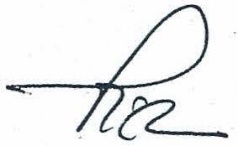 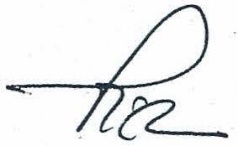 (นายจงรัก  วัชรินทร์รัตน์)รักษาการแทนอธิการบดีมหาวิทยาลัยเกษตรศาสตร์กองแผนงานสำนักงานอธิการบดี  โทร. ๐-๒๙๔๒-๘๒๐๐-๔๕ ต่อ ๔๗๐๙โทรสาร ๐-๒๙๔๒-๘๑๖๐ที่ ศธ ๐๕๑๓.๑๐๑๐๗/ว.๐๘๔๒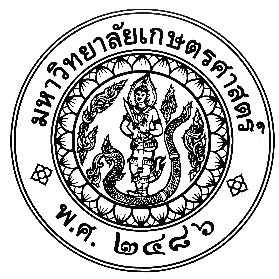 มหาวิทยาลัยเกษตรศาสตร์ ๕๐ ถนนงามวงศ์วาน เขตจตุจักรกรุงเทพฯ ๑๐๙๐๐